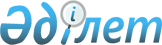 О правилах социальных выплат гражданам города Экибастуза, награжденным знаком "За заслуги перед городом"
					
			Утративший силу
			
			
		
					Постановление Акимата города Экибастуза Павлодарской области от 7 апреля 2004 года N 177/4. Зарегистрировано Департаментом юстиции Павлодарской области 5 мая 2004 года за N 2423. Утратило силу постановлением акимата города Экибастуза Павлодарской области от 27 июля 2009 года N 447/8      

 Сноска. Утратило силу постановлением акимата города Экибастуза Павлодарской области от 27 июля 2009 года N 447/8.      В соответствии с Законом Республики Казахстан "О местном государственном управлении в Республике Казахстан" и принимая во внимание огромный вклад граждан, награжденных знаком "За заслуги перед городом" в развитие и становление города, акимат города ПОСТАНОВЛЯЕТ:



      1. Утвердить Правила о социальных выплатах гражданам, награжденным знаком "За заслуги перед городом" (далее - Правила, прилагаются).



      2. Государственному учреждению "Управление социальной защиты населения города Экибастуза" производить социальные выплаты в соответствии с Правилами.



      3. Контроль за выполнением данного постановления возложить на заместителя акима города Балтабекову Г.Ш.



      4. Настоящее постановление вступает в силу после государственной регистрации и опубликования в средствах массовой информации в соответствии с законодательством Республики Казахстан.      Аким города Экибастуза                     В.Набитовский

Утверждены        

постановлением акимата   

города Экибастуза      

от 7 апреля 2004 года   

N 177/4 "О правилах социальных

выплат гражданам города   

Экибастуза, награжденным   

знаком "За заслуги перед городом" Правила

о социальных выплатах гражданам города Экибастуза,

награжденным знаком "За заслуги перед городом"      1. Настоящие Правила определяют порядок социальных выплат гражданам по решению местных представительных органов в соответствии с Законом Республики Казахстан от 23 января 2001 года N 148 "О местном государственном управлении в Республике Казахстан".

      2. Назначение социальных выплат производится Государственным

учреждением "Управление социальной защиты населения города Экибастуза" по заявлению установленного образца (приложение 1), лицам, награжденным знаком "За заслуги перед городом".

      К заявлению прилагается:

      1) справка с места жительства;

      2) ксерокопия документа, подтверждающего факт награды;

      3) удостоверение личности с копией;

      4) регистрационный номер налогоплательщика;

      5) номер лицевого счета с указанием филиала банка.

      Социальные выплаты назначаются с месяца обращения.

      3. Размер социальных выплат в месяц определяется исходя из расчета 50% затрат на проезд в городском транспорте, услуг телефонной связи и коммунальных услуг на одного человека и выплачивается ежемесячно за истекший месяц.

      4. Выплата производится путем зачисления денежных средств на 

лицевой счет заявителя в филиалы банков второго уровня.

      5. Финансирование социальных выплат осуществляется в рамках

годового бюджета, утвержденного местными представительными органами.

      6. Государственное учреждение "Управление социальной защиты

 населения города Экибастуза" ежемесячно представляет в управление финансов заявки о потребности средств для обеспечения социальных выплат по бюджетной программе 258-051-000 "Социальные выплаты отдельным категориям граждан по решению местных представительных органов".

Приложение          

к Правилам о социальных    

выплатах гражданам города   

Экибастуза, награжденным знаком

"За заслуги перед городом"Начальнику управления      

социальной защиты населения

от _______________________ 

__________________________ 

__________________________ 

проживающего постоянно в   

_________________________  

_________________________  

_________________________  

РНН _____________________  

N вклада_________________  

филиал банка _____________ З А Я В Л Е Н И Е      Прошу назначить ежемесячную денежную выплату, как лицу, награжденному знаком "За заслуги перед городом". К заявлению прилагаю:

      1. справку с места жительства;

      2. ксерокопию документа, подтверждающего факт награды;

      3. удостоверение личности с копией;

      4. регистрационный номер налогоплательщика;

      5. номер лицевого счета с указанием филиала банка.Дата _____________                         Подпись_____________     
					© 2012. РГП на ПХВ «Институт законодательства и правовой информации Республики Казахстан» Министерства юстиции Республики Казахстан
				